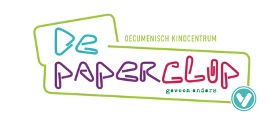 
De PaperclipSchooljaar 2020-2021In deze nieuwsbrief vindt u meer informatie over het team, een ontruimingsoefening, de studiedag van 5 oktober, laarzen in de school, Corona-maatregelen, activiteiten, peuterochtend en toetsen. In de bijlage vindt u afspraken over Reggio Emilia in onze school en stelt Charis (jeugd- en gezinswerker) zich voor. 
TeamJuf Luka, de leerkracht van de kikkers, werkt dit schooljaar op twee scholen. Zij werkt op de Koningin Emmaschool en de Paperclip. Voor de vakantie heeft Luka aangegeven dat zij het werken op twee scholen heeft onderschat en dat het haar teveel is. Daarnaast heeft zij aangegeven dat Dalton onderwijs beter bij haar past als leerkracht. Zij heeft daarom besloten om te stoppen op de Paperclip per 1 december 2020. Wij hebben een vacature intern uitgezet om een goede leerkracht voor groep 1/2 aan te trekken. Zodra wij meer weten zullen wij u op de hoogte brengen.Ontruimingsoefening
Op donderdagochtend 12 november gaan wij oefenen hoe snel wij het gebouw uit kunnen zijn in geval van nood. Dit oefenen wij een paar keer per jaar, zodat wij zo snel mogelijk buiten zijn en alle juffen/meesters en kinderen weten wat ze moeten doen. Soms kondigen wij de oefening aan, maar wij oefenen het ook zonder dat leerkrachten en leerlingen hiervan op de hoogte zijn. Op 12 november zullen de leerkrachten de oefening met de kinderen voorbereiden. Ook de kinderopvang en de leerlingen van de Boxem doen mee met de ontruimingsoefening. Als u op het moment van alarm in (of op het plein van) het gebouw bent, wat kunt u dan doen? Verlaat zo snel mogelijk het gebouw. Het is de bedoeling dat de kinderen bij hun juf blijven zodat wij precies weten of alle leerlingen veilig buiten zijn. Komt u met uw kind uit een andere ruimte? Neem uw kind dan mee naar buiten en breng uw kind bij de leerkracht. In een volgende nieuwsbrief zullen wij u laten weten hoe de oefening is verlopen.StudiedagMaandag 5 oktober hadden wij als team een studiedag. Deze dag stonden de resultaten en onze visie centraal. De resultaten per school en per groep zijn geanalyseerd. Daarna is de vertaalslag gemaakt naar groepsniveau, waarbij de leerkrachten voornamelijk hebben ingezoomd op eigen leerkrachtengedrag. Wat betekenen deze resultaten voor mij als leerkracht? Wat heeft de groep/wat heeft de individuele leerling van mij nodig? Hier hebben de leerkrachten in groepjes met elkaar over gesproken. Dit helpt leerkrachten bij het schrijven van de groepsplannen. In de toekomst willen wij altijd op deze manier blijven kijken naar de groep en naar individuele leerlingen.Daarna hebben wij als team gesproken over Reggio Emilia. De actiegroep Reggio Emilia heeft een presentatie gegeven over Reggio Emilia in een notendop. Naar aanleiding van deze presentatie zijn een aantal onderwerpen bij de kop gepakt: het kind, de omgeving, de volwassene, documentatie en projecten. Vervolgens zijn de leerkrachten met elkaar in gesprek gegaan hoe wij hier dit in de praktijk kunnen vormgeven. Wij merken dat de filosofie goed is toe te passen voor de leeftijdscategorie tot 6 jaar, zoals het oorspronkelijk ook ingezet wordt in de streek in Italië. Wij zijn in de onderzoekende fase hoe wij dit vorm geven in de groepen 3 t/m 8 en hoe wij dit kunnen omzetten in een zichtbare en concrete doorgaande lijn schoolbreed. De gesprekken met elkaar als team hebben ertoe geleid dat wij nog niet de neuzen dezelfde kant op hebben, maar dit wel heel graag willen. Dit betekent dat dit onderwerp een vervolg zal krijgen op vrijdag 18 december. Met elkaar hebben wij al wel een aantal concrete zaken afgesproken. U vindt dit beknopt terug in de bijlage. LaarzenWij zijn gek op kinderen die lekker met laarzen aan spelen in de modder. Ontdekken en onderzoeken hoort bij onze school. In sommige maanden is dit ook terug te zien in de school. Er zijn dan ook verschillende moddersporen aanwezig op de vloer. Voor de leerlingen, zoals (bij) de kleuters en de kinderen van de kinderopvang die veel op de grond spelen, is dit niet prettig. Wij willen daarom afspreken dat leerlingen hun laarzen in een bak doen in de hal. De dag kunnen zij dan doorbrengen op sloffen of (antislip) sokken. Mocht uw kind op laarzen komen, wilt u dan sloffen of sokken meegeven?Corona maatregelen en afsprakenHet is helaas zo dat de Corona-maatregelen van kracht blijven en misschien zelfs nog meer moeten worden aangescherpt. Alle externen en ouders/verzorgers worden dringend verzocht om in de school een mondkapje te dragen. Wij willen u daarom ook vriendelijk verzoeken om een mondkapje te dragen, zodat het veilig is en blijft voor uzelf en voor de leerkrachten. Alvast bedankt voor uw medewerking.Wij merken dat er steeds meer ouders meelopen het plein op. Wij willen u vragen om onderaan de terp afscheid te nemen van uw kind. Mochten er bijzonderheden zijn dan kunt u dit via de mail, Parro of telefonisch doorgeven.Volgende week komt er een nieuwe brief vanuit het bestuur met informatie over alle maatregelen. Graag informeer ik u ook via deze weg over de afspraken op de Paperclip. Het komt namelijk geregeld voor dat leerkrachten zich moeten laten testen of klachten hebben. Als een leerkracht afwezig is dan wordt er gekeken of er een invaller of collega beschikbaar is. Als dit niet lukt blijft de groep de eerste dag thuis. Vanaf de tweede dag wordt de groep opgevangen door de directeur, intern begeleider of leraar ondersteuner. Op deze manier proberen wij te ondervangen dat onze leerlingen zoveel mogelijk onderwijs krijgen op school, maar ook een ieder de taken kan uitvoeren waarvoor hij/zij op school is. U wordt als ouder via Parro tijdig geïnformeerd wanneer er wijzigingen plaatsvinden in de personele bezetting. TuinEr is lang geleden een mooie beukenhaag gepland op de terp. Deze beukenhaag heeft het niet op alle plekken overleefd. Momenteel is er weinig over van deze mooie haag. Wij zijn op zoek naar ouders die willen onderzoeken of de boompjes die er nog staan gezond zijn en de gezonde boompjes verplaatsen naar de zijkant. Het voorjaar is een geschikte periode om de haag opnieuw te planten. Graag horen wij of er ouders zijn die ons willen helpen met het planten van deze haag. Uw naam doorgeven kan door een mail te sturen naar: judith.meijwaard@vivente.nu.PeuterochtendWij blikken terug op een goede peuterochtend. Wij mochten 8 peuters verwelkomen. Ook de peuters van de peuterspeelgroep van Prokino kwamen spelen. De peuters hebben gespeeld in de piazza, gegymd in het speellokaal, samen gegeten en gedronken, buiten gespeeld en er zijn activiteiten in de kring aangeboden.De volgende peuterochtenden zijn op donderdag 11 maart of vrijdag 21 mei 2021. PeutergymSportservice gaat volgend kalenderjaar peutergym organiseren op de Paperclip. Door rennen, rollen, mikken, klimmen en allerlei andere speelse oefeningen ontwikkelen peuters hun motoriek, leren ze samenspelen en ervaren ze van jongs af aan het plezier van bewegen. Voor peuters kan het vrij en soepel te bewegen een belangrijke bijdrage leveren aan de ontwikkeling. Tijdens het gymmen ontdekken ze hun bewegingsmogelijkheden en leren ze stap voor stap hun grens te verleggen. Wij vinden de interactie tussen ouder / verzorger en kind erg belangrijk, daarom gymt u tijdens deze les mee met uw kind. Als ouder kunt u uw kind motiveren om aan alle activiteiten mee te doen. Door samen te gymmen, plezier te maken, en uw kind te helpen met de te nemen hindernissen wordt de vertrouwensband met uw kind vergroot. Peutergym staat onder leiding van een professionele kracht die gewend is met jonge kinderen te gymmen.Het is door de huidige maatregelen omtrent het Coronavirus nog onbekend wanneer peutergym volgend kalenderjaar op de Paperclip zal starten. U wordt op de hoogte gehouden via de nieuwsbrief.Activiteiten op de Paperclip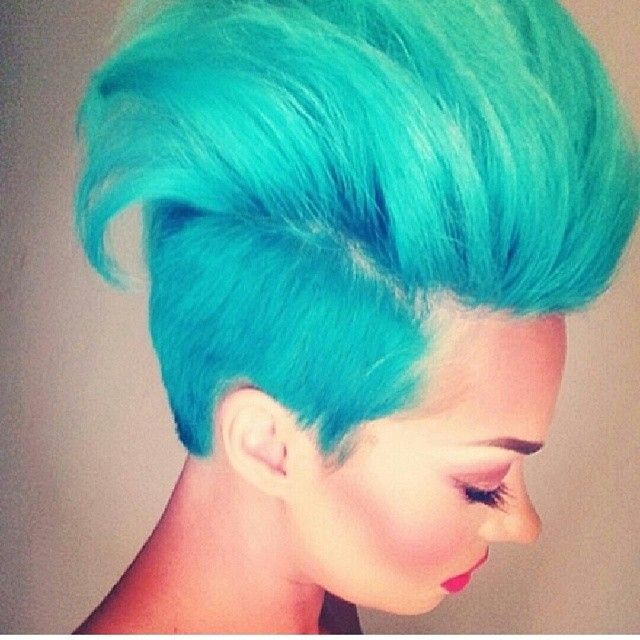 In deze ‘gekke’ tijd, ook voor leerlingen, willen wij een te ‘gekke’ activiteit organiseren. Wij dagen alle leerlingen uit om op vrijdag 6 november met een te ‘gek’ kapsel naar school te komen! Wij zijn erg nieuwsgierig naar alle mooie creaties en kijken er nu al naar uit! De oudervereniging is samen met een aantal leerkrachten erg druk met het organiseren van het sinterklaasfeest op school. Ondanks alle Corona-maatregelen wordt het voor kinderen een mooi feest op school.ToetsenU bent gewend om in ParnaSsys alle toetsresultaten in te zien. Momenteel staat deze functie uitgeschakeld. Dit hebben wij gedaan, omdat wij merken dat de methodegebonden toetsresultaten geen inzicht geven aan u als ouder. Er staan cijfers die niet te herleiden zijn. Dit levert onrust en onduidelijkheid op. Wij hebben met elkaar afgesproken dat de CITO-resultaten altijd zichtbaar blijven, omdat deze makkelijk voor u te lezen zijn. Methodegebonden toetsen blijven onzichtbaar. Mochten er bijzonderheden komen uit de methodegebonden toetsen, dan neemt de leerkracht contact met u op. Uiteraard komen de resultaten in grote lijnen wel terug bij de gesprekken die u heeft met de leerkracht van uw kind. U kunt uiteraard altijd zelf informeren hoe uw kind zich ontwikkelt.Ondanks dat wij elkaar nu niet lijfelijk kunnen treffen, hopen wij dat u ons als ouder weet te vinden wanneer u tevreden bent, maar ook wanneer u ontevreden bent. Wij vinden samenwerken en contact met u erg belangrijk, juist ook in deze bijzondere tijd. Met vriendelijke groeten, mede namens het team,Judith MeijwaardDirecteur de Paperclip.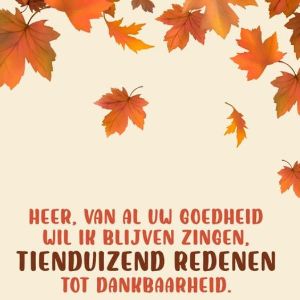 Afspraken Reggio EmiliaThema’s/projecten  Hoe noemen wij dit? Hoeveel per jaar? Per klas/bouw/school? Hoe geef je de start en afronding van het thema/project vorm? Wij noemen het project Van vakantie tot vakantie (ongeveer 6-8 weken) Project komt mede vanuit de kinderen per groep. De leerkracht kijkt en luistert naar wat er leeft bij de kinderen.Het kind Wat is het aandeel van de kinderen in de opzet van het thema/project? Hoe geef jij kinderen ruimte om eigen initiatief te tonen? Kinderen bepalen mede het onderwerp van het project. Leer -en onderzoeksvragen vanuit de kinderen (starten met het maken van een mindmap), brainstormenKinderen laten ervaren en ontdekkenInrichting omgeving samen met de leerlingen (bijvoorbeeld spullen laten meenemen) Intrinsieke motivatie/ eigenaarschap vergrotenRuimte voor creativiteitDe volwassene Wat is jouw aandeel als leerkracht in de opzet van het thema/project? Hoe benader jij de kinderen? Hoe vaak doen wij uitstapjes en laten wij gastsprekers komen?  
Hoe betrek je ouders bij het project? Open staan voor ideeën van leerlingenFlexibel zijn. De kinderen kunnen zorgen voor onverwachte nieuwe ideeën. Geef hier de ruimte voor. Het is hun leerproces, het kind staat centraal. Brainstormen, verkennen met de kinderen. Coachende rol. Daarin als leerkracht volgen en verrijken door b.v. spullen mee te nemen, film bekijken, voorlezen over het onderwerp, etc. De leerkracht stelt eisen, werkt doelgerichtExternen uitnodigen, kinderen hierin een rol geven (b.v. interview) Per project. Ouders als externen uitnodigen Omgeving  Hoe maak jij je thema/project zichtbaar in de school (kast beneden, gangen etc)? Hoe richt jij je klas/piazza in? Wat gaan we doen met de ateliers beneden in de hal? Per project: een gastspreker en/of een uitstapje. Buurt betrekkenAteliers meer inzetten Piazza’s meer met project inrichten Grote piazza (hal) een tentoonstellingsruimte. Witte kast beneden: ieder project presenteert een andere groepTentoonstellen van het project in de hal + witte kastDocumentatie  Wat en op welke manier documenteer jij en hoe maak je dit zichtbaar? Hoe geeft je de presentatie van je project vorm? Hoe vaak en wanneer betrek jij hier ouders bij? Foto’s: meer zichtbaar in de school, Parro en klassenmail inzetten voor communicatie naar ouders, procesfoto’s en productfoto’s, ook vanuit het kind zelf laten komen (wat wil het kind laten zien? Waar is de leerling trots op?). Presenteren van gemaakt werk in de hal. Ouders: momenten plannen dat ouders binnen kunnen komen kijken. Ieder project een moment aanbieden. Dit kan per groep of schoolbreed op verschillende dagen in de week.Voorstellen Charis HuizinghBeste ouder(s) en/of verzorger(s), 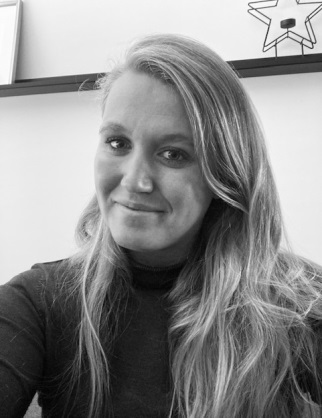 Graag stel ik mij (opnieuw) aan u voor. Mijn naam is Charis Huizingh en ik ben de Jeugd- en Gezinswerker op de Paperclip. Elke donderdagmiddag van 13:00-15:00 uur zit ik op de Paperclip (door Corona nu niet volledig op locatie). Ik voer mijn werkzaamheden op de Paperclip uit vanuit het Sociaal Wijkteam West. Hulpverlening en ondersteuning
Als ouder(s) en/of verzorger(s) wilt u graag het beste voor uw kind. U wilt graag dat uw kind een fijne tijd heeft op de basisschool en alle kansen krijgt om zijn talenten te ontwikkelen en zichzelf te ontplooien. Een ieder wil een blij en vrolijk kind, zowel thuis als op school. Helaas is dit niet altijd het geval en kan het zo zijn dat uw kind ergens mee zit. U merkt bijvoorbeeld als ouder dat uw kind vaak boos is, zich teruggetrokken gedraagt, brutaal is of u vraagt zich af of uw kind wel voldoende zelfvertrouwen heeft. Misschien is er in de thuissituatie wel wat aan de hand, bijvoorbeeld een scheiding, financiële problemen of andere zaken waarop uw kind (emotioneel) reageert. Dit zijn allemaal voorbeelden van zorgen waarmee u als ouder kunt zitten en die de ontwikkeling van uw kind belemmeren. 
Het is dan goed contact op te nemen met de Jeugd- en Gezinswerker. Dit kan via de intern begeleider, de leerkracht of u kunt bij de Jeugd- en Gezinswerker binnenlopen op school of mailen. Daarnaast kan het ook zo zijn dat de school zich zorgen maakt, dit kan ook preventief, over de sociaal-emotionele ontwikkeling van uw kind. In dat geval neemt school contact op met u en gezamenlijk wordt besloten of de Jeugd- en Gezinswerker wordt ingeschakeld. Wat kan de Jeugd- en Gezinswerker betekenen De Jeugd- en Gezinswerker kijkt samen met u op welke wijze uw kind zo snel mogelijk ondersteuning kan krijgen en/of geholpen kan worden;  Ondersteunen bij vragen over opgroeien en opvoeden; Een vast gezicht voor school, ouders/verzorgers en kind;Zorgaanvragen oppakken, advies en/of ondersteuning bieden en eventuele hulp inzetten;Een brugfunctie tussen de school en de (gespecialiseerde) zorg buiten de school.U kunt bijvoorbeeld bij de Jeugd- en Gezinswerker binnen lopen indien er sprake is van:Scheiding, rouwverwerking, stress en angsten;Zorgen over lichamelijke klachten bij het kind (thuis en/of op school);Zorgen over gedrag van het kind (thuis en/of school);Zorgen over de thuissituatie (bijv. problemen financiën, ziekte/beperking) en invloed op het kind.Het uitgangspunt is een zo licht mogelijke combinatie van hulpverlening en ondersteuning op school. Dit kan in de vorm van kind gesprekken en/of ouderondersteuning. Als het nodig blijkt, kan ik u op weg helpen naar andere vormen van ondersteuning en hulpverlening buiten school. De ouder(s) en/of verzorger(s) worden actief betrokken en staan samen met het kind centraal. Mocht u meer willen weten of contact overwegen, loop dan gerust even bij mij langs of stuur een mailtje. De dienstverlening van de Jeugd- en Gezinswerker is kosteloos. Hartelijke groet, Charis HuizinghJeugd- en Gezinswerkerc.huizingh@swt.zwolle.nl